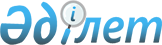 О внесении изменения в решение акима Алтынсаринского района от 30 марта 2020 года № 2 "Об образовании избирательных участков на территории Алтынсаринского района"Решение акима Алтынсаринского района Костанайской области от 3 июня 2022 года № 5. Зарегистрировано в Министерстве юстиции Республики Казахстан 3 июня 2022 года № 28357
      По согласованию с районной территориальной избирательной комиссией, аким Алтынсаринского района РЕШИЛ:
      1. Внести в решение акима Алтынсаринского района "Об образовании избирательных участков на территории Алтынсаринского района" от 30 марта 2020 года № 2 (зарегистрировано в Реестре государственной регистрации нормативных правовых актов под № 9060), следующее изменение:
      приложение  к указанному решению изложить в новой редакции, согласно приложению  к настоящему решению.
      2. Контроль за исполнением настоящего решения возложить на руководителя государственного учреждения "Аппарат акима Алтынсаринского района".
      3. Настоящее решение вводится в действие по истечении десяти календарных дней после дня его первого официального опубликования.
       "СОГЛАСОВАНО"
      Избирательная комиссия
      Алтынсаринского района Избирательные участки на территории Алтынсаринского района
      Избирательный участок № 178
      В границах села Большая Чураковка.
      Местонахождение участка: село Большая Чураковка, улица Советская, 16, здание государственного учреждения "Аппарат акима Большечураковского сельского округа Алтынсаринского района".
      Избирательный участок № 179
      В границах села Новониколаевка.
      Местонахождение участка: село Новониколаевка, улица Школьная, 6, здание коммунального государственного учреждения "Ново-Николаевская начальная школа отдела образования Алтынсаринского района" Управления образования акимата Костанайской области.
      Избирательный участок № 180
      В границах села Осиповка.
      Местонахождение участка: село Осиповка, улица Краснопартизанская, 14, здание коммунального государственного учреждения "Осиповская начальная школа отдела образования Алтынсаринского района" Управления образования акимата Костанайской области.
      Избирательный участок № 181
      В границах села Силантьевка: улицы Дорожная, Ленина, 60 лет СССР, Мира, Озерная, Октябрьская, Парковая, Салабаева, Садовая, 19 съезда ВЛКСМ, Сельхозтехники, переулки Кооперативный, Котлованный, Пионерский, Победы, Ярославский.
      Местонахождение участка: село Силантьевка, улица Ленина, 10А, здание государственного учреждения "Районный дом культуры отдела внутренней политики, культуры и развития языков акимата Алтынсаринского района".
      Избирательный участок № 182
      В границах села Малая Чураковка, села Силантьевка: улицы Омара Шипина, XXVII съезда КПСС, Приозерная, Пролетарская, Юбилейная, Целинная.
      Местонахождение участка: село Силантьевка, улица Омара Шипина, 1А, здание коммунального государственного учреждения "Силантьевская общеобразовательная школа отдела образования Алтынсаринского района" Управления образования акимата Костанайской области.
      Избирательный участок № 183
      В границах села Бирюковка.
      Местонахождение участка: село Бирюковка, улица Целинная, 1.
      Избирательный участок № 184
      В границах села Зуевка.
      Местонахождение участка: село Зуевка, улица Школьная, 10, здание коммунального государственного учреждения "Зуевская общеобразовательная школа отдела образования Алтынсаринского района" Управления образования акимата Костанайской области.
      Избирательный участок № 185
      В границах села Щербаково, села Коскудук.
      Местонахождение участка: село Щербаково, улица Гагарина, 1А, здание коммунального государственного учреждения "Щербаковская общеобразовательная школа имени Мариям Хәкимжановой отдела образования Алтынсаринского района" Управления образования акимата Костанайской области.
      Избирательный участок № 186
      В границах села Сатай.
      Местонахождение участка: село Сатай, улица Дружбы, 2, здание коммунального государственного учреждения "Сатайская основная средняя школа отдела образования Алтынсаринского района" Управления образования акимата Костанайской области.
      Избирательный участок № 188
      В границах села Красный Кордон.
      Местонахождение участка: село Красный Кордон, улица Парковая, 1В, здание государственного учреждения "Районный дом культуры отдела внутренней политики, культуры и развития языков акимата Алтынсаринского района".
      Избирательный участок № 189
      В границах села Свердловка.
      Местонахождение участка: село Свердловка, улица Целинная, 1, здание коммунального государственного учреждения "Свердловская общеобразовательная школа отдела образования Алтынсаринского района" Управления образования акимата Костанайской области.
      Избирательный участок № 190
      В границах села Танабаевское.
      Местонахождение участка: село Танабаевское, улица Урожайная, 3, здание коммунального государственного учреждения "Димитровская общеобразовательная школа отдела образования Алтынсаринского района" Управления образования акимата Костанайской области.
      Избирательный участок № 191
      В границах села Воробьевское.
      Местонахождение участка: село Воробьевское, улица Школьная, 7, здание коммунального государственного учреждения "Воробьевская начальная школа отдела образования Алтынсаринского района" Управления образования акимата Костанайской области.
      Избирательный участок № 192
      В границах села Докучаевка.
      Местонахождение участка: село Докучаевка, улица Алтынсарина, 10, здание коммунального государственного учреждения "Докучаевская общеобразовательная школа отдела образования Алтынсаринского района" Управления образования акимата Костанайской области.
      Избирательный участок № 193
      В границах села Шокай.
      Местонахождение участка: село Шокай, улица Школьная, 16, здание коммунального государственного учреждения "Карагалинская общеобразовательная школа отдела образования Алтынсаринского района" Управления образования акимата Костанайской области.
      Избирательный участок № 195
      В границах села Первомайское.
      Местонахождение участка: село Первомайское, улица Кирова, 9, здание коммунального государственного учреждения "Общеобразовательная школа имени Омара Шипина отдела образования Алтынсаринского района" Управления образования акимата Костанайской области.
      Избирательный участок № 196
      В границах села Темир Казык.
      Местонахождение участка: село Темир Казык, улица Бейбитшилик, 9.
      Избирательный участок № 198
      В границах села имени Ильяса Омарова.
      Местонахождение участка: село имени Ильяса Омарова, улица Школьная, 10, здание коммунального государственного учреждения "Лермонтовская основная средняя школа отдела образования Алтынсаринского района" Управления образования акимата Костанайской области.
      Избирательный участок № 199
      В границах села Жанасу.
      Местонахождение участка: село Жанасу, улица Лесная, 9, здание коммунального государственного учреждения "Жанасуская основная средняя школа отдела образования Алтынсаринского района" Управления образования акимата Костанайской области.
      Избирательный участок № 200
      В границах села Новоалексеевка.
      Местонахождение участка: село Новоалексеевка, улица Школьная, 1, здание коммунального государственного учреждения "Новоалексеевская общеобразовательная школа отдела образования Алтынсаринского района" Управления образования акимата Костанайской области.
      Избирательный участок № 202
      В границах села Приозерное.
      Местонахождение участка: село Приозерное, улица Школьная, 15, здание коммунального государственного учреждения "Приозерная основная средняя школа отдела образования Алтынсаринского района" Управления образования акимата Костанайской области.
      Избирательный участок № 203
      В границах села Кубековка.
      Местонахождение участка: село Кубековка, улица Центральная, 23.
      Избирательный участок № 204
      В границах села Убаганское.
      Местонахождение участка: село Убаганское, улица Пришкольная, 1А, здание коммунального государственного учреждения "Убаганская общеобразовательная школа имени Ибрая Алтынсарина отдела образования Алтынсаринского района" Управления образования акимата Костанайской области.
      Избирательный участок № 206
      В границах товарищества с ограниченной ответственностью "Санаторий "Сосновый бор".
      Местонахождение участка: село Щербаково, здание товарищества с ограниченной ответственностью "Санаторий "Сосновый бор".
      Избирательный участок № 207
      В границах села Басбек.
      Местонахождение участка: село Басбек, улица Ильяс Омарова, 8.
					© 2012. РГП на ПХВ «Институт законодательства и правовой информации Республики Казахстан» Министерства юстиции Республики Казахстан
				
      Аким Алтынсаринского района 

А. Сартов
Приложениек решению акимаАлтынсаринского районаот 3 июня 2022 года№ 5Приложениек решению акимаАлтынсаринского районаот 30 марта 2020 года№ 2